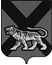 ТЕРРИТОРИАЛЬНАЯ ИЗБИРАТЕЛЬНАЯ КОМИССИЯГОРОДА  ДАЛЬНЕГОРСКАР Е Ш Е Н И Е23 января  2020 г.                      г. Дальнегорск                             № 622/108Об освобождении члена участковой избирательнойкомиссии избирательного участка № 1008 Ребрий Т.В.от обязанностей члена комиссии с правом решающего голоса до истечения срока полномочий  	Рассмотрев поступившее в письменной форме заявление члена  участковой избирательной комиссии избирательного участка № 1008 Ребрий Татьяны Васильевны  о сложении своих полномочий  члена участковой избирательной комиссии с правом решающего голоса до истечения срока полномочий, в соответствии с п. п. «а» пункта 6,  статьи 29 Федерального Закона «Об основных гарантиях избирательных прав и права на участие в референдуме граждан Российской Федерации», территориальная избирательная комиссия города ДальнегорскаРЕШИЛА:1. Освободить Ребрий Татьяну Васильевну от обязанностей  члена   участковой избирательной комиссии с правом решающего голоса и председателя участковой избирательной комиссии избирательного участка  № 1008 до истечения срока полномочий.2. Направить настоящее решение в участковую избирательную комиссию избирательного участка № 1008 для сведения.Председатель комиссии                                                                     С.Н.ЗарецкаяСекретарь комиссии                                                                     О. Д. Деремешко